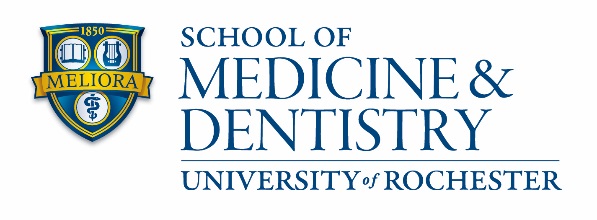 Program of Study for the Degree of Doctor of Philosophy in the Biomedical SciencesSubmit to registrar@rochester.edu.	Student Name:URID:Program:Date QE passed:Courses for CreditTitleCredit HoursTOTAL HOURS(the total must equal at least 96 credit hours)TOTAL HOURS(the total must equal at least 96 credit hours)Thesis Title:Program Director SignatureDate